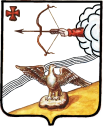 АДМИНИСТРАЦИЯ ОРЛОВСКОГО РАЙОНАКИРОВСКОЙ ОБЛАСТИПОСТАНОВЛЕНИЕ19.06.2020                                                                                  № 303-пг. ОрловОб утверждении муниципальной программы «Управление муниципальным имуществом и охрана земельных ресурсов  муниципального образования Орловский муниципальный район» на 2021 - 2023 годыВ соответствии со стратегией социально-экономического развития муниципального образования Орловского муниципального района на период до 2035 года, утвержденной решением Орловской районной Думы Кировской области пятого созыва от 21.12.2018 № 28/235, администрация Орловского района ПОСТАНОВЛЯЕТ:Утвердить муниципальную программу «Управление муниципальным имуществом и охрана земельных ресурсов муниципального образования Орловский муниципальный район» на 2021 - 2023 годы согласно приложению.Признать утратившими силу:Постановление администрации Орловского района от 18.10.2016г. № 551 «Об утверждении муниципальной программы «Управление муниципальным имуществом муниципального образования Орловский муниципальный район» на 2017-2019 годы»;Постановление администрации Орловского района от 03.03.2017 № 127 «О внесении изменений в постановление администрации Орловского района от 18.10.2016 № 551»;Постановление администрации Орловского района от 06.03.2017 № 133 «О внесении изменений в постановление администрации Орловского района от 18.10.2016 № 551»;Постановление администрации Орловского района от 19.04.2017 № 265 «О внесении изменений в постановление администрации Орловского района от 18.10.2016 № 551»;Постановление администрации Орловского района от 30.06.2017 № 433 «О внесении изменений в постановление администрации Орловского района от 18.10.2016 № 551»;Постановление администрации Орловского района от 20.10.2017 № 721 «О внесении изменений в постановление администрации Орловского района от 18.10.2016 № 551»;Постановление администрации Орловского района от 11.12.2017 № 857 «О внесении изменений в постановление администрации Орловского района от 18.10.2016 № 551»;Постановление администрации Орловского района от 20.02.2018 № 105-п «О внесении изменений в постановление администрации Орловского района от 18.10.2016 № 551»;Постановление администрации Орловского района от 10.08.2018 № 524-п «О внесении изменений в постановление администрации Орловского района от 18.10.2016 № 551»;Постановление администрации Орловского района от 30.08.2018 № 566-п «О внесении изменений в постановление администрации Орловского района от 18.10.2016 № 551»;Постановление администрации Орловского района от 20.12.2019 № 732-п «О внесении изменений в постановление администрации Орловского района от 18.10.2016 № 551»;Постановление администрации Орловского района от 30.12.2019 № 762-п «О внесении изменений в постановление администрации Орловского района от 18.10.2016 № 551»;Постановление администрации Орловского района от 10.03.2020 № 138-п «О внесении изменений в постановление администрации Орловского района от 18.10.2016 № 551»;Постановление администрации Орловского района от 08.06.2020 № 281-п «О внесении изменений в постановление администрации Орловского района от 18.10.2016 № 551».3. Контроль за выполнением постановления возложить на заведующую отделом по имуществу и земельным ресурсам администрации Орловского района Стужук Н.А. 4. Опубликовать постановление в Информационном бюллетене органов местного самоуправления муниципального образования Орловский район Кировской области.5. Настоящее постановление вступает в силу с 1 января 2021 года.Глава администрации Орловского района	      С.С. ЦелищевПРИЛОЖЕНИЕУТВЕРЖДЕНАпостановлением администрацииОрловского района Кировской областиот 19.06.2020  № 303-пМуниципальная Программа «Управление муниципальным имуществом и охрана земельных ресурсов муниципального образования Орловский муниципальный район» на 2021 – 2023 годыПАСПОРТмуниципальной Программы «Управление муниципальным имуществом и охрана земельных ресурсов  муниципального образования Орловский муниципальный район» на 2021 - 2023 годы (далее - Программа)1.Общая характеристика сферы реализации муниципальной программы, в том числе формулировки основных проблем в указанной сфере.Муниципальное имущество создает материальную основу для реализации функций (полномочий) органов местного самоуправления муниципального образования Орловский муниципальный район (далее - муниципальное образование), предоставления муниципальных услуг.В состав муниципального имущества входят:имущество, закрепленное на праве оперативного управления за муниципальными учреждениями;имущество, закрепленное на праве хозяйственного ведения за муниципальными унитарными предприятиями;имущество, составляющее казну;земельные участки, на которые в силу законодательства возникло право муниципальной собственности.Структуру муниципального имущественного комплекса на 01.01.2020 года составляют:Муниципальные унитарные предприятия  – 1 (МУП «Орловское автотранспортное предприятие»)Динамика изменения количества муниципальных унитарных предприятий начиная с 2017 года, выглядит следующим образом (таблица 1):Таблица 1В хозяйственное ведение предприятиям передано 10 объектов недвижимого имущества общей площадью 4 792,0 квадратных метра балансовой стоимостью 2,9 миллиона рублей. Работа с предприятиями проводится через проведение балансовых комиссий, на которых рассматриваются итоги финансово-хозяйственной деятельности муниципальных предприятий.Муниципальные учреждения – 28 единиц.Имущество в оперативном управлении.В оперативное управление муниципальным учреждениям переданы 68 объектов недвижимости, общей площадью 28 664,4 квадратных метра с балансовой стоимостью 476,2 миллиона рублей.Имущество казны.В казне муниципального образования находится 136 объектов, балансовой стоимостью 90,9 миллионов рублей (в 2018- 94,8 миллионов руб.).В составе этого имущества находятся:- объекты социально-культурного и коммунально-бытового назначения;- имущество, переданное в безвозмездное пользование некоммерческим организациям;- прочие объекты недвижимого имущества, в том числе принятые из оперативного управления муниципальных учреждений.Техническая инвентаризация проведена по всем объектам недвижимого имущества, находящегося в муниципальной собственности, право муниципальной собственности зарегистрировано не по всем объектам.За 2019 год согласно плана-графика проведения проверок муниципального имущества были проведены 50 проверок, учреждениям и нанимателям выписаны предложения по устранению нарушений.Доходы от сдачи в аренду имуществаПередача в аренду муниципального имущества оформляется договором аренды, который соответствует необходимым требованиям. Сроки внесения арендной платы установлены в договорах аренды ежеквартально и ежемесячно.Учет начислений и поступлений ведется в разрезе арендаторов в электронном виде с использованием специального программного комплекса «БАРС - Имущество». Порядок расчета арендной платы за сдаваемое в аренду имущество, находящееся в муниципальной собственности производится на основании заключений независимых экспертов. В 2019 году в районе действовало: 10 договоров аренды на 12 объектов, находящихся в муниципальной собственности с годовым начислением арендной платы в сумме 490,5 тыс. рублей. 16 договоров безвозмездного пользования. За 12 месяцев 2019 года в бюджет муниципального района доходов в виде арендной платы поступило 490,4 тыс. руб., что составило 99,98% к уточненному плану. На 01.01.2020 года задолженность по арендной плате составила 283,9 тыс. руб. (01.01.2019 – 324,5 тыс. руб., 01.01.2018 – 299,0 тыс. руб.). Задолженность в сравнении с 2019 годом уменьшилась на 40,6 тыс. рублей.Претензионно-исковая работа:- задолженность от арендатора ООО «Орловский водоканал» по решениям суда, принятым до 2019 года погашена (59,3 тыс. руб.); - вынесены 2 решения суда от 18.12.2019г. о взыскании задолженности (42,3 тыс. руб. в т.ч. пени 1,8 тыс. руб.) по ООО «Орловский водоканал» (на 10.01.2020г. задолженность погашена); - по арендатору ООО «ОрловДорТранс» направлен в ФССП исполнительный лист (175,3 тыс. руб. в т.ч. пени 3,6 тыс. руб.);- претензия (61,1 тыс. руб. в т.ч. пени 0,8 тыс. руб.) направлена арендатору ООО «ОрловДорТранс»;Доходы от реализации имущества.В рамках исполнения Программы приватизации муниципального имущества муниципального образования Орловский муниципальный район на 2019 год, утвержденной решением Орловской районной Думы от 22.02.2019 № 29/256 «Об утверждении перечня объектов муниципального имущества, подлежащих приватизации в 2019 году» (с изменениями от 28.06.2019 № 33/285, от 27.09.2019 № 35/299) была запланирована продажа 2-х объектов на сумму 115 тыс. руб. Имущество реализовано не было.Управление земельными ресурсами.Арендная плата за земельные участки.С 01.01.2017 года землями до разграничения, расположенными в границах Орловского сельского поселения,  вновь распоряжается муниципальный район, а в границах городского поселения – администрация Орловского городского поселения.Отделом ведется учет договоров аренды земельных участков до разграничения собственности. На 01.01.2020 года действует 715 договоров аренды с общей площадью 9202,9 га. В 2019 году заключено 11 договоров аренды.Плановые доходы в виде арендной платы за земельные участки на 2019 год составили 1050,50 тыс. руб. На 01.01.2020 года в бюджет района от аренды земельных участков поступило 1091,4   тыс.руб., что составляет 103,9 % от плана. Задолженность составила 1189,3 тыс.руб. Задолженность по пени составляет – 256,6 тыс. руб.  По задолженности проводилась претензионно-исковая работа: предъявлено 12 претензии и направлено 11 исковых заявлений в судебные органы. Не возможной к взысканию нет. Проведение земельного контроля.Отделом по имуществу и земельным ресурсам администрации Орловского района, по заявлению налоговой инспекции, проведена внеплановая проверка физических лиц. Проверен 21 земельный участок на площади 73235 кв. м. Нарушений в использовании земельных участков не выявлено.Полномочия по проведению земельного контроля от Орловского сельского поселения с 1 марта 2019 года переданы  в Орловский муниципальный район. Запланированная администрацией Орловского сельского поселения проверка проведена.На 2020 год запланировано провести земельный контроль 30 земельных участков земель сельскохозяйственного назначения физических лиц.Доходы от продажи земельных участков.Плановые доходы от продажи земельных участков, собственность на которые не разграничена в 2019 году были запланированы в размере 247,10 тыс. руб. На 01.01.2020 года продано 17 земельных участков на сумму 247,18 тыс. руб.Оценка управления муниципальным имуществом позволяет определить следующие основные проблемы:1.Невостребованность на рынке недвижимости объектов муниципального недвижимого имущества, выставляемого на торги с целью заключения договоров аренды, а также приватизации, в связи с их не ликвидностью, и как следствие, недополучение доходов в бюджет района.2. Необходимость совершенствования системы учета для эффективного управления муниципальным имуществом, в том числе: формирование и использование основанной на современных информационных технологиях базы данных по объектам муниципальной собственности. Внедрение в деятельность органов государственной власти и органов местного самоуправления единого программного комплекса по учету и управлению муниципальным имуществом.3. Низкий уровень вовлечения земель в хозяйственный оборот.Реализация Программы будет способствовать повышению эффективного управления и распоряжения муниципальным имуществом и земельными ресурсами.2. Приоритеты муниципальной политики в соответствующей сфере социально-экономического развития, цели, задачи, целевые показатели эффективности реализации программы, описание ожидаемых конечных результатов Программы, сроков и этапов реализации ПрограммыПриоритетом муниципальной политики в сфере управления и распоряжения муниципальным имуществом на период до 2023 года, сформированным с учетом целей и задач, представленных в Стратегии социально-экономического развития муниципального образования Орловского муниципального района на период до 2035 года, утвержденной решением Орловской районной Думы Кировской области пятого созыва от 21.12.2018 № 28/235 , нормативно-правовых актах Российской Федерации, Кировской области и муниципальных актах, действующих в сфере реализации Программы.Целями Программы является:Эффективное управление и распоряжение  муниципальным имуществом;Повышение эффективности использования  и охраны земель;Снижение количества нарушений в сфере земельных отношений;Упорядочение и совершенствование системы учета  муниципального имущества.Для достижения указанной цели необходимо решить следующие задачи:Обеспечение поступления неналоговых доходов в районный бюджет на основе эффективного управления муниципальным имуществом и земельными ресурсами;Вовлечение земельных участков в хозяйственный оборот, в том числе посредством проведения аукционов, в целях эффективного использования земель и получения дополнительных средств за пользование земельными участками путем обеспечения проведения кадастровых работ, необходимых для образования земельных участков или уточнения их границ;Повышение эффективности использования и охраны земельных ресурсов, в том числе предупреждение нарушений в сфере земельных отношений;4. Упорядочение и совершенствование системы учета муниципального имущества.Для оценки эффективности реализации Программы, исходя из целей и задач. Предлагается использовать следующий перечень целевых показателей, предоставленных в таблице 2.Таблица 2. Целевые показатели эффективности реализации ПрограммыИсточником получения информации по целевым показателям эффективности Программы являются отчеты исполнителей Программы.Ожидаемым результатом Программы является:Получение в районный бюджет доходов: 2021 год – 1 745,9 тыс. руб.;2022 год – 1 788,1 тыс. руб.; 2023 год – 1 788,1 тыс. руб.Сроки реализации программы – 2021-2023 годы. Выделение этапов реализации Программы не предусматривает.3. Общая характеристика мероприятий Программы3.1. Работа с муниципальным имуществом и земельными ресурсами:3.2. Работа с муниципальными предприятиями и учреждениями:3.3. Работа по управлению земельными ресурсами:3.4. Аренда и продажа муниципального имущества: 4. Основные меры правового регулирования в сфере реализации Программы.В связи с изменением законодательства Российской Федерации в сфере управления и распоряжения имуществом и в целях эффективного осуществления мероприятий Программы в настоящую программу будут вноситься изменения с учетом изменений, вносимых в законодательство Российской Федерации и Кировской области. 5. Ресурсное обеспечение Программы.Финансовое обеспечение реализации Программы осуществляется за счет средств районного бюджета.Объемы бюджетных ассигнований уточняются ежегодно при формировании бюджета муниципального образования на очередной финансовый год и плановый период.Объем и источник финансирования Программы по годам предоставлен в таблице 2.Таблица 3. Объем и источники финансирования Программы                                                                                                         тыс.рублейОбъем финансирования могут уточняться на основании результатов оценки реализации Программы, проводимой администрацией муниципального образования.Расходы на управление муниципальным имуществом и земельными ресурсами в 2021-2023 году представлены в приложении 1 к настоящей Программе.6. Анализ рисков реализации Программы и описание мер управления рисками.При реализации Программы следует учитывать риски, связанные с возможным существенным изменением федерального и областного законодательства, недостатками проведенных работ и финансированием мероприятий Программы.1. Риск, связанный с изменением федерального и областного законодательства связан с тем, что может возникнуть необходимость вносить существенные изменения в местные нормативные акты, значительно корректировать документы, подготовленные для реализации мероприятий Программы, что повлечет за собой либо отставание от графика реализации мероприятий, либо сделает реализацию некоторых мероприятий экономически невыгодной или невозможной.2. Риск, связанный с повреждением или утратой объектов муниципального имущества вследствие пожара, разрушения и иных обстоятельств непреодолимой силы, что может повлечь снижение поступлений в бюджет.Данный риск может быть минимизирован путем охраны объектов муниципального имущества (необходимо предусмотреть средства в районном бюджете) и ремонта объектов недвижимости в целях недопущения их разрушения.3. Риск, связанный с недостатками проведенных работ в рамках мероприятий Программы, может быть минимизирован путем привлечения к выполнению работ по техническому обследованию, инвентаризации, межеванию, оценки и т.д. только организаций, имеющих опыт работы в данных сферах и отработанных в установленном порядке на основе действующего законодательства. 7. Методика оценки эффективности реализации ПрограммыОценка эффективности реализации Программы проводится ежегодно на основе оценки достижения показателей эффективности реализации Программы с учетом объема ресурсов, направленных на реализацию Программы.Оценка эффективности каждого целевого показателя определяется по формуле:i – номер показателя;Эi –  эффективность реализации i-го целевого показателя, процентов;Фзi – фактическое значение i-го целевого показателя, достигнутое в ходе реализации муниципальной программы в отчетном периоде;Пзi – плановое значение i-го целевого показателя, предусмотренное муниципальной программой в отчетном периоде.Оценка объема ресурсов, направленных на реализацию муниципальной программы, осуществляется путем сопоставления фактических и плановых объемов финансирования муниципальной программы в целом за счет всех источников финансирования за отчетный период по формуле:, гдеУф– уровень финансирования муниципальной программы в целом;Фф– фактический объем финансовых ресурсов за счет всех источников финансирования, направленный в отчетном периоде на реализацию мероприятий муниципальной программы (тыс. рублей);Фпл – плановый объем финансовых ресурсов за счет всех источников финансирования на реализацию мероприятий муниципальной программы на соответствующий отчетный период, установленный муниципальной программой (тыс. рублей).Оценка эффективности реализации муниципальной программы производится по формуле:Э МП– оценка эффективности реализации муниципальной программы (%);– степень достижения показателей эффективности реализации муниципальной программы (%);Уф – уровень финансирования муниципальной программы в целом (%);Для оценки эффективности реализации муниципальной программы устанавливаются следующие критерии:если значение Э МП равно 80% и выше, то уровень эффективности реализации муниципальной программы оценивается как высокий;если значение Э МП от 60 до 80%, то уровень эффективности реализации муниципальной программы оценивается как удовлетворительный;если значение Э МП ниже 60%, то уровень эффективности реализации муниципальной программы оценивается как неудовлетворительный;Достижение показателей эффективности реализации муниципальной программы в полном объеме (100% и выше) по итогам ее реализации свидетельствует, что качественные показатели эффективности реализации муниципальной программы достигнуты.Ежегодно, в срок до 1 марта года, следующего за отчетным, годовой отчет о ходе реализации и оценке эффективности реализации муниципальной программы, ответственный исполнитель муниципальной программы представляет в отдел экономического развития, торговли и предпринимательства  администрации Орловского района.   Приложение 1                                                                                 к Программе управление муниципальным имуществом и охрана земельных ресурсов муниципального образования Орловский муниципальный район на 2021 – 2023 годыРасходы на управление муниципальным имуществом и охрану земельных ресурсов в 2021 – 2023 годы Мероприятия по работе с муниципальным имуществом:											(тыс. руб.)Всего в 2021 году – 455 тыс. руб.; в 2022 году – 455 тыс. руб.; в 2023 году –455 тыс. руб.2. Мероприятия по использованию и охране земельных ресурсов:											(тыс. руб.)Всего в 2021 году 305,8 тыс. руб.; в 2022 году – 305,8 тыс. руб.; в 2023 году – 305,8 тыс. руб.Итого расходов на сумму 2 282,4 тыс. руб.:в 2020 году – 760,8 тыс. рублей; в 2021 году – 760,8 тыс. рублей;в 2022 году – 760,8 тыс. рублей._____________________________Ответственный исполнитель муниципальной программыОтдел по имуществу и земельным ресурсам администрации Орловского районаСоисполнители муниципальной программыСтруктурные подразделения администрации Орловского районаПрограммно-целевые инструменты муниципальной программыСтратегия социально-экономического развития муниципального образования Орловского муниципального района на период до 2035 года, утвержденной решением Орловской районной Думы Кировской области пятого созыва от 21.12.2018 № 28/235; Закон Кировской области «О порядке управления и распоряжения государственным имуществом Кировской области» от 06.10.2008 № 287-ЗО;Положение о порядке управления и распоряжения муниципальным имуществом МО Орловский муниципальный район Кировской области, утвержденный решением Орловской районной Думы № 44/359 от 26.06.2015 Цели муниципальной программы - эффективное управление и распоряжение  муниципальным имуществом; - повышение эффективности использования  и охраны земель;- снижение количества нарушений в сфере земельных отношений;- упорядочение и совершенствование системы учета  муниципального имуществаЗадачи муниципальной программы- обеспечение поступления неналоговых доходов в районный бюджет на основе эффективного управления муниципальным имуществом и земельными ресурсами;- вовлечение земельных участков в хозяйственный оборот, в том числе посредством проведения аукционов, в целях эффективного использования земель и получения дополнительных средств за пользование земельными участками путем обеспечения проведения кадастровых работ, необходимых для образования земельных участков или уточнения их границ;- повышение эффективности использования и охраны земельных ресурсов, в том числе предупреждение нарушений в сфере земельных отношений;- упорядочение и совершенствование системы учета муниципального имуществаЦелевые показатели эффективности реализации муниципальной программы- поступление в районный бюджет доходов от управления и распоряжения муниципальным  имуществом;- количество проверок эффективного и целевого использования муниципального имущества;- поступление в районный бюджет доходов от управления и распоряжения земельными ресурсами;- количество вовлеченных в хозяйственный оборот земельных участков;- количество проведенных проверок в рамках муниципального земельного контроля;- площадь убранной территории к общей площади района;- доля объектов недвижимости, на которые зарегистрировано право собственности Орловского муниципального района  (хозяйственного ведения, оперативного  управления), в общем количестве объектов недвижимости, учитываемых в реестре муниципального имущества                  подлежащих государственной регистрации;                           - доля муниципальных учреждений и  муниципальных унитарных предприятий, в  отношении которых проведены проверки      использования муниципального имущества, в  общем числе муниципальных учреждении муниципальных унитарных предприятий (доля  муниципальных учреждений, ежегодно    охваченных проверками).Этапы и сроки реализации муниципальной программы2021 – 2023 годыЭтапы не предусмотреныОбъёмы ассигнований муниципальной программыДля реализации Программы на 2021-2023годы за счет средств районного бюджета потребуется:2021 год –760,8  тыс. руб.;2022 год –760,8  тыс. руб.;2023 год –760,8  тыс. руб.Ожидаемые конечные результаты реализации муниципальной программыВ результате реализации мероприятий Программы в районный бюджет планируется получение доходов: 2021 год – 1 745,9 тыс. руб.;2022 год – 1 788,1 тыс. руб.; 2023 год – 1 788,1 тыс. руб.Муниципальные унитарные предприятияНа 01.01.2017На 01.01.2018На 01.01.2019На 01.01.2020Всего, из них:2111действующие1111в банкротстве0000в стадии ликвидации и реорганизации1000не ведут хозяйственную деятельность0000Наименование показателей, ед. измеренияНаименование показателей, ед. измеренияНаименование показателей, ед. измеренияНаименование показателей, ед. измерения2021 год 2022 год	2023 годЗадача 1. Обеспечение поступления неналоговых доходов в районный бюджет на основе эффективного управления муниципальным имуществом и земельными ресурсамиЗадача 1. Обеспечение поступления неналоговых доходов в районный бюджет на основе эффективного управления муниципальным имуществом и земельными ресурсамиЗадача 1. Обеспечение поступления неналоговых доходов в районный бюджет на основе эффективного управления муниципальным имуществом и земельными ресурсамиЗадача 1. Обеспечение поступления неналоговых доходов в районный бюджет на основе эффективного управления муниципальным имуществом и земельными ресурсамиЗадача 1. Обеспечение поступления неналоговых доходов в районный бюджет на основе эффективного управления муниципальным имуществом и земельными ресурсамиЗадача 1. Обеспечение поступления неналоговых доходов в районный бюджет на основе эффективного управления муниципальным имуществом и земельными ресурсами1.1. Количество аудиторских проверок ведения бухгалтерского учета и финансовой отчетности муниципальных предприятий, анализ кредиторской задолженности, (ед.)1.1. Количество аудиторских проверок ведения бухгалтерского учета и финансовой отчетности муниципальных предприятий, анализ кредиторской задолженности, (ед.)1.1. Количество аудиторских проверок ведения бухгалтерского учета и финансовой отчетности муниципальных предприятий, анализ кредиторской задолженности, (ед.)1.1. Количество аудиторских проверок ведения бухгалтерского учета и финансовой отчетности муниципальных предприятий, анализ кредиторской задолженности, (ед.)4441.2. Количество проверок эффективного и целевого использования муниципального имущества, (ед.)1.2. Количество проверок эффективного и целевого использования муниципального имущества, (ед.)1.2. Количество проверок эффективного и целевого использования муниципального имущества, (ед.)1.2. Количество проверок эффективного и целевого использования муниципального имущества, (ед.)1010101.3. Доходы от сдачи в аренду муниципального имущества, тыс. руб.1.3. Доходы от сдачи в аренду муниципального имущества, тыс. руб.1.3. Доходы от сдачи в аренду муниципального имущества, тыс. руб.1.3. Доходы от сдачи в аренду муниципального имущества, тыс. руб.513,7531,8531,81.4 Доходы от продажи муниципального имущества, тыс. руб.1.4 Доходы от продажи муниципального имущества, тыс. руб.1.4 Доходы от продажи муниципального имущества, тыс. руб.1.4 Доходы от продажи муниципального имущества, тыс. руб.0001.5 Возмещение транспортного налога, тыс. руб.1.5 Возмещение транспортного налога, тыс. руб.1.5 Возмещение транспортного налога, тыс. руб.1.5 Возмещение транспортного налога, тыс. руб.22,523,423,41.6 Штрафы, пени за неисполнение или ненадлежащее исполнение договоров аренды муниципального имущества1.6 Штрафы, пени за неисполнение или ненадлежащее исполнение договоров аренды муниципального имущества1.6 Штрафы, пени за неисполнение или ненадлежащее исполнение договоров аренды муниципального имущества1.6 Штрафы, пени за неисполнение или ненадлежащее исполнение договоров аренды муниципального имущества5,25,45,41.7 Прочие поступления от использования имущества, находящегося в собственности муниципального района1.7 Прочие поступления от использования имущества, находящегося в собственности муниципального района1.7 Прочие поступления от использования имущества, находящегося в собственности муниципального района1.7 Прочие поступления от использования имущества, находящегося в собственности муниципального района78,882,082,0Задача 2. Вовлечение земельных участков в хозяйственный оборот, в том числе посредством проведения аукционов, в целях эффективного использования земель и получения дополнительных средств за пользование земельными участками путем обеспечения проведения кадастровых работ, необходимых для образования земельных участков или уточнения их границЗадача 2. Вовлечение земельных участков в хозяйственный оборот, в том числе посредством проведения аукционов, в целях эффективного использования земель и получения дополнительных средств за пользование земельными участками путем обеспечения проведения кадастровых работ, необходимых для образования земельных участков или уточнения их границЗадача 2. Вовлечение земельных участков в хозяйственный оборот, в том числе посредством проведения аукционов, в целях эффективного использования земель и получения дополнительных средств за пользование земельными участками путем обеспечения проведения кадастровых работ, необходимых для образования земельных участков или уточнения их границЗадача 2. Вовлечение земельных участков в хозяйственный оборот, в том числе посредством проведения аукционов, в целях эффективного использования земель и получения дополнительных средств за пользование земельными участками путем обеспечения проведения кадастровых работ, необходимых для образования земельных участков или уточнения их границЗадача 2. Вовлечение земельных участков в хозяйственный оборот, в том числе посредством проведения аукционов, в целях эффективного использования земель и получения дополнительных средств за пользование земельными участками путем обеспечения проведения кадастровых работ, необходимых для образования земельных участков или уточнения их границЗадача 2. Вовлечение земельных участков в хозяйственный оборот, в том числе посредством проведения аукционов, в целях эффективного использования земель и получения дополнительных средств за пользование земельными участками путем обеспечения проведения кадастровых работ, необходимых для образования земельных участков или уточнения их границ2.1. Количество земельных участков, государственная собственность на которые не разграничена, поставленных на кадастровый учет в результате межевания, (ед.)2.1. Количество земельных участков, государственная собственность на которые не разграничена, поставленных на кадастровый учет в результате межевания, (ед.)2.1. Количество земельных участков, государственная собственность на которые не разграничена, поставленных на кадастровый учет в результате межевания, (ед.)2.1. Количество земельных участков, государственная собственность на которые не разграничена, поставленных на кадастровый учет в результате межевания, (ед.)2020202.2. Доход от поступления арендной платы за землю в районный бюджет, тыс. руб.2.2. Доход от поступления арендной платы за землю в районный бюджет, тыс. руб.2.2. Доход от поступления арендной платы за землю в районный бюджет, тыс. руб.2.2. Доход от поступления арендной платы за землю в районный бюджет, тыс. руб.1025,71045,51045,52.3. Количество предоставленных вновь в аренду земельных участков (ед.)2.3. Количество предоставленных вновь в аренду земельных участков (ед.)2.3. Количество предоставленных вновь в аренду земельных участков (ед.)2.3. Количество предоставленных вновь в аренду земельных участков (ед.)1010102.4.Доходы от продажи земельных участков, тыс. руб.2.4.Доходы от продажи земельных участков, тыс. руб.2.4.Доходы от продажи земельных участков, тыс. руб.2.4.Доходы от продажи земельных участков, тыс. руб.100100100Задача 3. Повышение эффективности использования и охраны земельных ресурсов, в том числе путем повышения информационной открытости деятельности администрации Орловского района в сфере земельных отношенийЗадача 3. Повышение эффективности использования и охраны земельных ресурсов, в том числе путем повышения информационной открытости деятельности администрации Орловского района в сфере земельных отношенийЗадача 3. Повышение эффективности использования и охраны земельных ресурсов, в том числе путем повышения информационной открытости деятельности администрации Орловского района в сфере земельных отношенийЗадача 3. Повышение эффективности использования и охраны земельных ресурсов, в том числе путем повышения информационной открытости деятельности администрации Орловского района в сфере земельных отношенийЗадача 3. Повышение эффективности использования и охраны земельных ресурсов, в том числе путем повышения информационной открытости деятельности администрации Орловского района в сфере земельных отношенийКоличество проведенных проверок  в рамках муниципального земельного контроляКоличество проведенных проверок  в рамках муниципального земельного контроляКоличество проведенных проверок  в рамках муниципального земельного контроляКоличество проведенных проверок  в рамках муниципального земельного контроля353535Разъяснение гражданам земельного законодательства РФ, (чел.)Разъяснение гражданам земельного законодательства РФ, (чел.)Разъяснение гражданам земельного законодательства РФ, (чел.)Разъяснение гражданам земельного законодательства РФ, (чел.)100100100Размещение в средствах массовой информации, на официальном сайте Орловского района в  информационно-телекоммуникационной сети "Интернет" информации о деятельности администрации Орловского района в сфере распоряжения земельными ресурсами, (ед.)Размещение в средствах массовой информации, на официальном сайте Орловского района в  информационно-телекоммуникационной сети "Интернет" информации о деятельности администрации Орловского района в сфере распоряжения земельными ресурсами, (ед.)Размещение в средствах массовой информации, на официальном сайте Орловского района в  информационно-телекоммуникационной сети "Интернет" информации о деятельности администрации Орловского района в сфере распоряжения земельными ресурсами, (ед.)Размещение в средствах массовой информации, на официальном сайте Орловского района в  информационно-телекоммуникационной сети "Интернет" информации о деятельности администрации Орловского района в сфере распоряжения земельными ресурсами, (ед.)404040Ликвидация последствий загрязнения, захламления земель, а также защита земель от зарастания сорными растениями (тыс.кв.м.)Ликвидация последствий загрязнения, захламления земель, а также защита земель от зарастания сорными растениями (тыс.кв.м.)Ликвидация последствий загрязнения, захламления земель, а также защита земель от зарастания сорными растениями (тыс.кв.м.)Ликвидация последствий загрязнения, захламления земель, а также защита земель от зарастания сорными растениями (тыс.кв.м.)101010Задача 4. Упорядочение и совершенствование системы учета  муниципального имуществаЗадача 4. Упорядочение и совершенствование системы учета  муниципального имуществаЗадача 4. Упорядочение и совершенствование системы учета  муниципального имуществаЗадача 4. Упорядочение и совершенствование системы учета  муниципального имущества4.1. Проведение работы по государственной регистрации права собственности на объекты недвижимости составляющих казну, (ед.)4.1. Проведение работы по государственной регистрации права собственности на объекты недвижимости составляющих казну, (ед.)4.1. Проведение работы по государственной регистрации права собственности на объекты недвижимости составляющих казну, (ед.)4.1. Проведение работы по государственной регистрации права собственности на объекты недвижимости составляющих казну, (ед.)5554.2. Совершенствование системы учета муниципального имущества путем ведения Реестра в автоматизированной информационной системе «БАРС-Имущество»4.2. Совершенствование системы учета муниципального имущества путем ведения Реестра в автоматизированной информационной системе «БАРС-Имущество»4.2. Совершенствование системы учета муниципального имущества путем ведения Реестра в автоматизированной информационной системе «БАРС-Имущество»4.2. Совершенствование системы учета муниципального имущества путем ведения Реестра в автоматизированной информационной системе «БАРС-Имущество»дадада4.3. Проведение инвентаризации муниципального имущества, муниципальных предприятий (ед.)4.3. Проведение инвентаризации муниципального имущества, муниципальных предприятий (ед.)4.3. Проведение инвентаризации муниципального имущества, муниципальных предприятий (ед.)4.3. Проведение инвентаризации муниципального имущества, муниципальных предприятий (ед.)1114.4. Формирование единой базы учета земельных участков через систему ГИС ГМП4.4. Формирование единой базы учета земельных участков через систему ГИС ГМП4.4. Формирование единой базы учета земельных участков через систему ГИС ГМП4.4. Формирование единой базы учета земельных участков через систему ГИС ГМПдадада№ п/пМероприятияСрок исполненияИсполнителиФинансированиеФинансированиеФинансирование№ п/пМероприятияСрок исполненияИсполнители2021 тыс. руб.2022 тыс. руб.2023 тыс. руб.3.1.1Проведение работы по государственной регистрации права собственности муниципального образования Орловский муниципальный район на объекты недвижимости и земельные участкипостоянноОтдел по имуществу и земельным ресурсам (далее Отдел;0003.1.2Организация работы по государственной регистрации права хозяйственного ведения и оперативного управления недвижимым имуществом, а также права постоянного (бессрочного) пользования земельными участкамипостоянноОтдел; муниципальные унитарные предприятия; муниципальные учреждения0003.1.3Организация работы по выявлению бесхозяйного имущества, постановке его на учет и оформлению права муниципальной собственностипостоянноОтдел0003.1.4Организация информационного обеспечения деятельности администрации Орловского района по управлению муниципальным имуществом и земельными ресурсамипостоянноОтдел; юридический отдел1515153.1.5Осуществление приема в муниципальную собственность имущества из государственной и федеральной собственностипо мере передачи имуществаОтдел0003.1.6Совершенствование системы учета муниципального имущества путем ведения Реестра в автоматизированной информационной системе "Имущество"постоянноОтдел0003.1.7Обеспечение контроля за работой муниципальных предприятий и учреждений по использованию муниципального имущества и его сохранностипостоянноОтдел; структурные подразделения администрации района0003.1.8Обеспечение исполнения получения в полном объеме доходов от использования муниципального имущества и проведения претензионной работыпостоянноОтдел0003.1.9Проведение инвентаризации муниципального имуществаежегодно по отдельному плануОтдел0003.1.10Проведение независимой рыночной оценки муниципального имуществаежегодно по отдельному плануОтдел30,030,030,03.1.11Изготовление технических планов, постановка на кадастровый учет муниципального имущества постоянноОтдел30,030,030,03.1.12Оплата по тарифу на капитальный ремонт многоквартирных домовпостоянноОтдел1601601603.1.13Капитальный и текущий ремонт муниципального имуществапостоянноОтдел1051051053.1.14Подготовка зданий к консервациипостоянноОтдел5050503.1.15Выполнение проектно-изыскательских работ по землеустройству (межевание)постоянноОтдел2082082083.1.16Проведение независимой рыночной оценки права аренды земельных участковпостоянноОтдел6663.1.17Обслуживание программы по учету арендной платы за землю «БАРС»постоянноОтдел57,557,557,53.1.18Расходы, связанные с оплатой транспортного налога и государственной пошлиныпостоянноОтдел3030303.1.19Другие затраты связанные с процессом управления муниципальным имуществомпостоянноОтдел5050503.1.20Уборка территории от захламления и скашивание травыпостоянноОтдел19,319,319,3№ п/пМероприятияСрок исполненияИсполнители3.2.1Проведение балансовых комиссий по итогам работы муниципальных предприятий и учрежденийежеквартально Отдел; структурные подразделения администрации района3.2.2Разработка и заключение муниципального контракта на оказание услуг населениюежеквартальноОтдел3.2.3Оформление договорных отношений с предприятиями на право пользования, владения имуществом КазныпостоянноОтдел3.2.4Организация проверок муниципальных предприятий и учреждений на предмет эффективности использования муниципального имущества и работы с дебиторской задолженностьюпо отдельному плануОтдел3.2.5Организация помощи муниципальным учреждениям в вопросах эффективности использования муниципального имущества и выполнения ремонтных работпостоянноОтдел; структурные подразделения администрации района3.2.6Организация юридической помощи муниципальным учреждениям и предприятиям при заключении договоров аренды и договоров безвозмездного временного пользования муниципальным имуществом постоянно Отдел; юридический отдел3.2.7Осуществление контроля за перечислением муниципальными предприятиями доли прибыли в районный бюджет ежегодно до 01 октября Отдел; финансовое управление№ п/пМероприятияСрок исполненияИсполнители3.3.1Организация работ по формированию реестра муниципальной собственности на земельные участки, регистрация права собственности в течение годаОтдел3.3.2Закрепление земельных участков за муниципальными учреждениями на праве постоянного (бессрочного) пользования и регистрация данного права в течение годаОтдел3.3.3Организация работ по межеванию земельных участков, выставленных для конкурсов на право аренды земельных участков и для продажипостоянноОтдел3.3.4Организация работ по предпродажной подготовке земельных участков, выкупаемых собственниками объектов недвижимостипостоянноОтдел3.3.5Организация проведения проверок эффективности использования и охраны земельных ресурсов в рамках муниципального земельного контроляпостоянноОтдел3.3.6Организация претензионно-исковой работы с дебиторами по платежам за пользование землейпостоянноОтдел3.3.7Организация информационно-разъяснительной работы по вопросам земельного законодательства через СМИ, на официальном сайте Орловского района в  информационно-телекоммуникационной сети "Интернет"  и приём гражданпостоянноОтдел№ п/пМероприятияСрок исполненияИсполнители3.4.1Контроль за использованием сдаваемого в аренду имущества арендаторампостоянноОтдел3.4.2Проведение конкурсов, аукционов на право заключения договоров аренды муниципального имуществапостоянноОтдел3.4.3Организация претензионно-исковой работы с дебиторами по платежам за пользование муниципальным имуществомпостоянноОтдел3.4.4Организация предпродажной подготовки объектов недвижимостипо мере необходимостиОтдел3.4.5Организация торгов по продаже муниципального имуществапо мере необходимостиОтдел3.4.6Подготовка предложений в План приватизации муниципального имущества на текущий год Ежегодно до 01 июляОтделИсточник финансирования ПрограммыОбъем финансирования ПрограммыОбъем финансирования ПрограммыОбъем финансирования ПрограммыОбъем финансирования ПрограммыИсточник финансирования Программывсегов том числев том числев том числеИсточник финансирования Программывсего202120222023Районный бюджет2 282,4760,8760,8760,8Итого2 282,4760,8760,8760,8Эi=Фзiх100%, где:Эi=Пзiх100%, где:Наименование мероприятия2021 г.2022г.2023г.Изготовление технических планов, постановка на кадастровый учет муниципального имущества303030Оценка муниципального имущества303030Расходы, связанные с оплатой транспортного налога и государственной пошлины303030Капитальный и текущий ремонт муниципального имущества105105105Оплата по тарифу на капитальный ремонт многоквартирных домов160160160Подготовка зданий к консервации505050Другие затраты связанные с процессом управления муниципальным имуществом505050Итого455455455Наименование мероприятия2021г.2022 г.2023 г.Выполнение проектно- изыскательских работ по землеустройству (межевание)208208208Независимая оценка права аренды участка666Объявление в средствах массовой информации.151515Обслуживание программы по учету арендной платы за землю «БАРС»57,557,557,5Изготовление плана рекультивации земель (для карьера под полигон для ТБО)303030Уборка территории от захламления и скашивание травы19,319,319,3Итого305,8305,8305,8